ARE YOU UP FOR ONE MORE INVITATIONAL RIGHT BEFORE REGIONALS? THEN,YOUR TEAM IS WELCOME TO JOIN US FOR SOME GOOD ‘OLE NERDY FUN!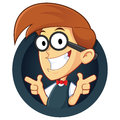 Rogers HERITAGE HIGH SCHOOL		SENIOR HIGHQuiz Bowl Invitational TournamentJanuary 14, 2017@ Heritage High SchoolRegistration: Starts at 8:00AM, Play starts at 9:00AM or earlier, if possibleCost: $50.00 per team with buzzer set We will play in round robin mode, following the AGQBA guidelines for regionals. The morning drawing will be random to determine competitors for the day. Please bring a scorekeeper for your team.Feel free to Google search information on the restaurants and fast food options available in Rogers. There are many to choose from in the immediate vicinity. Please email me if you would prefer a few “suggestions from a local” on food choices or evening accommodations. Our cafeteria will be available for your own picnic lunches, if you prefer, but will not be open for food service.Send enclosed registration from and entry fee to:Attn: Linda AllenHeritage High School1114 South 5th StreetRogers, ArkansasDirect any questions by call, email, or text to:Linda Allen, Tournament Director#479-903-5109lallen@rps.k12.ar.us SCHOOL NAME: _________________________________SCHOOL CLASSIFICATION: _______NUMBER OF TEAMS REGISTERING: ______COACH NAME(S): _____________________________COACH EMAIL: _____________________________COACH CELL NUMBER: ___________________
                  NUMBER OF TEAMS X $50.00 = ____________NUMBER OF QUESTION COPIES X $5.00 = ____________            TOTAL AMOUNT = ____________(CHECKS CAN BE MADE PAYABLE TO “HHS” or “HERITAGE HIGH SCHOOL”)